ΘΕΜΑ : Πρόσκληση εκδήλωσης ενδιαφέροντος τουριστικών γραφείων για πραγματοποίηση εκπαιδευτικού περιπάτου στο Βυζαντινό και Ισλαμικό Μουσείο 	Παρακαλούμε όσα ταξιδιωτικά γραφεία επιθυμούν να υποβάλλουν τις προσφορές τους ως την Τετάρτη 14 Νοεμβρίου  2018 ΣΤΟ MAIL: mail@2lyk-peiraia.att.sch.gr ή ΣΤΟ ΦΑΞ: 2104178995 για τον  εκπαιδευτικό περίπατο στο ΘΗΣΕΙΟ  με τις εξής προϋποθέσεις : Αναχώρηση από το σχολείο ΠΕΜΠΤΗ  22/11/2018 και ώρα 9:00 και επιστροφή στο σχολείο περίπου 13:30μμΣυμμετέχοντες :  100 μαθητές και καθηγητές.Επίσκεψη 50 μαθητών στο Βυζαντινό Μουσείο και 50 μαθητών στο Ισλαμικό Μουσείο. Απαιτείται Υπεύθυνη δήλωση του ταξιδιωτικού πρακτορείου ότι διαθέτει
 ειδικό σήμα λειτουργίας σε ισχύ, άδεια κυκλοφορίας, αποδεικτικό ελέγχου ΚΤΕΟ και ότι  άλλο προβλέπεται από το νόμο.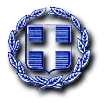 ΕΛΛΗΝΙΚΗ ΔΗΜΟΚΡΑΤΙΑΥΠΟΥΡΓΕΙΟ ΠΑΙΔΕΙΑΣ ΕΡΕΥΝΑΣ & ΘΡΗΣΚΕΥΜΑΤΩΝΠΕΡ.  Δ/ΝΣΗ Π/ΘΜΙΑΣ & Δ/ΘΜΙΑΣ ΕΚΠ/ΣΗΣ ΑΤΤΙΚΗΣ                                                                                    Δ/ΝΣΗ Δ/ΒΑΘΜΙΑΣ ΕΠ/ΣΗΣ ΠΕΙΡΑΙΑ                                                                                  2ο  ΓΕΝΙΚΟ ΛΥΚΕΙΟ ΠΕΙΡΑΙΑ     Ταχ. Δ/νση : ΠΥΘΑΓΟΡΑ 22 &  Μ. ΑλεξάνδρουΤ.Κ. – Πόλη : 18533 – Καστέλλα, ΠΕΙΡΑΙΑΣ                                           mail@2lyk-peiraia.att.sch.grΠληροφορίες :  κ. Πάγκαλος Σπυρίδων                         ΤΗΛ.: 210 4178995 - 210 4177644. Fax : 2104178995Πειραιάς     9/11/2018 A.Π.: 490ΠΡΟΣ: κάθε ενδιαφερόμενοΟ ΔΙΕΥΘΥΝΤΗΣΣπυρίδων ΠάγκαλοςΧημικός, Μed